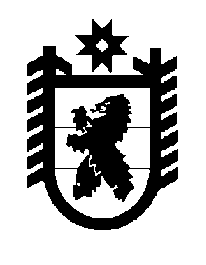 Российская Федерация Республика Карелия    ПРАВИТЕЛЬСТВО РЕСПУБЛИКИ КАРЕЛИЯПОСТАНОВЛЕНИЕот 19 марта 2013 года № 98-Пг. Петрозаводск О признании утратившими силу отдельных постановлений Правительства Республики Карелия Правительство Республики Карелия п о с т а н о в л я е т:Признать утратившими силу:постановление Правительства Республики Карелия от 5 марта                   2001 года № 35-П «Об утверждении Порядка разработки ежегодного доклада о положении детей в Республике Карелия» (Собрание законодательства Республики Карелия, 2001, № 3, ст. 384);пункт 1 изменений и дополнений, которые вносятся в отдельные постановления Правительства Республики Карелия, утвержденных постановлением Правительства Республики Карелия от 9 декабря                    2002 года № 147-П «О внесении изменений и дополнений в отдельные постановления Правительства Республики Карелия» (Собрание законодательства Республики Карелия, 2002, № 12, ст. 1592);пункт 3 приложения к постановлению Правительства Республики Карелия от 15 ноября 2004 года № 113-П «О внесении изменений в отдельные постановления Правительства Республики Карелия» (Собрание законодательства Республики Карелия, 2004, № 11, ст. 1341).            ГлаваРеспублики  Карелия                                                             А.П. Худилайнен